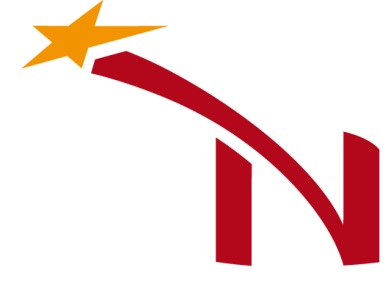 Area of Learning Information 2022Maths is part of the Commerce Area of Learning and the successful candidate will be part of a strong team responsible for Maths and ICT/Computing across the 11 – 16 age range.Area of Learning:  		CommerceSubjects:  			Maths				ICT & Computer ScienceDirector of Learning:  	Peter Thompson (Teacher of Maths)Teachers:			George Layas (Teacher of Maths)				Arianna McCann (Teacher of ICT)				Vacancy (Teacher of Maths 0.6 to Full time)All KS3 students study Maths for 6 or 7 hours across our two week timetable following a Teaching for Mastery Scheme of Work.  All students at KS4 work towards AQA GCSE Maths and are taught for 7 or 8 hours across our two week timetable.  A small number of students are entered for ELC in Maths.There are 3 specialist Maths teaching classrooms equipped with interactive whiteboards and with access to laptops for students.All KS3 students study ICT/Computing for 1 hour per week and have the option to complete a KS4 course in ICT: Creative Media or Computer Science.Students in maths are also supported by some HLTA time for 1:1 tuition and a community mentor offering additional maths support.